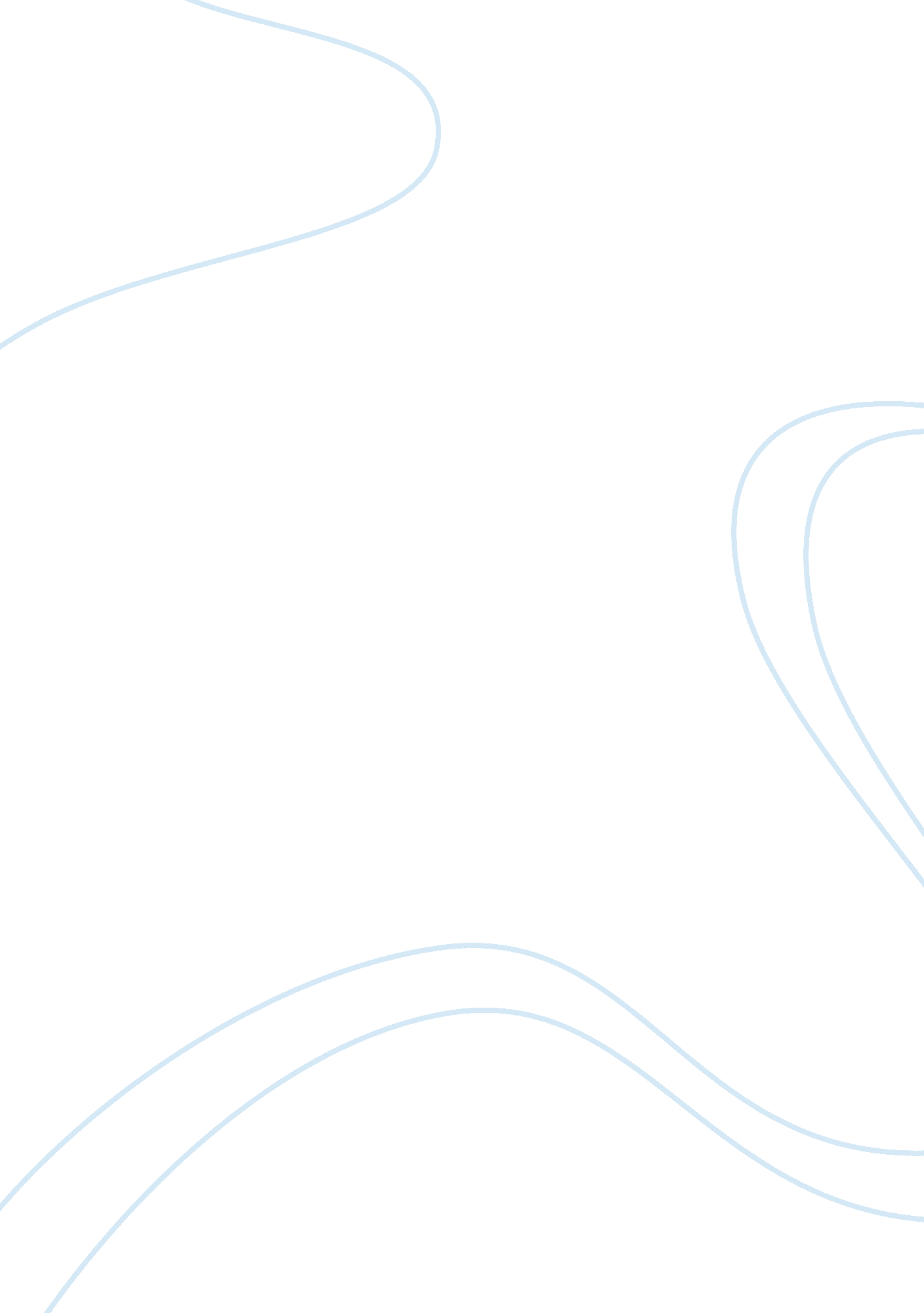 Essay on jit systemBusiness, Management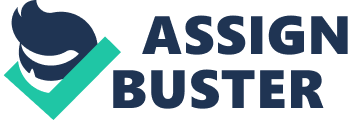 In the case of Anderson Machining Service IncI believethat it should stick with the JIT system as it increased the productivity of the company. Since it started using it the company became more flexible. Looking at American Leather it becomes apparent that it experience huge success by converting from the manual system to the JIT system. There was a significant decrease in the work in process and the inventory. In example 3 we can see that Freightliner LLC was in a very bad state before it got recommended to use the JIT system and after doing so it progressed beyond its expectation. Hence, it would be justified to say that Freightliner LLC should continue the usage of JIT system. Now if we look at Dell it deals with products that become out dated if they are kept in store, so using the JIT system is ideal for them. If we see McDonalds its traditional way of cooking thefoodbefore wasn’t attracting the customer as they didn’t enjoy eating already made food or the company because the leftover burger were trashed accelerating cost for the company. So the just in time inventory system was the answer to their problems. And because of this the company increased it service drastically. References David Anderson , David . Agile Product Devevelopment for Mass Customizatiom: How to Develop and Deliver Products for Mass Customization, Niche Markets, JIT, Build-To-Order and Flexible Manufacturing . 1996. Holzner, Steven . How Dell Does It. McGraw-Hill, 2005. Ryans, Cynthia. " Resources. (just-in-time inventory systems):. " 1 Oct 1993 Kostika , Itzik . " How just-in-time can backfire. (just-in-time inventory concept) (Manufacturing Memo). " 1 oct 1993 kupanhy, Lumbidi . JIT/Lean Methods and Japanese Management: An integrated approach to the study of the Japanese manufacturing company . Lee, Andrew . "" just in time" for deducting costs of developing new or improved manufacturing processes. " 1 July 1996 Louis, Raymond . Integrating Kanban with MRPII: Automating a Pull System for Enhanced JIT Inventory Management . 1997. Schinwald , Josef . " Case study: Harley Davidson . " 28 July 2005 . 3 May 2008 . Shahabuddin, Syed . " Is JIT really appropriate for American manufacturing? ." 1 May 1992 